             КАРАР                                                                                     РЕШЕНИЕ26 февраль 2015й.                          №185                  26 февраля 2015г.Об утверждении Программы комплексного развития коммунальной инфраструктуры сельского поселения Зеленоклиновский  сельсовет муниципального района Альшеевский район Республики Башкортостан на 2015-2023 годы     В соответствии с Федеральным законом от 06.10.2003г. №131-ФЗ «Об общих принципах организации местного самоуправления в Российской Федерации», Федеральным законом от 30.12.2004 г. № 210-ФЗ «Об основах регулирования тарифов организаций коммунального комплекса», Градостроительным кодексом, Постановлением Правительства РФ от 14 июня 2013 г. № 502 «Об утверждении требований к программам комплексного развития систем коммунальной инфраструктуры поселений, городских округов», Уставом сельского поселения Зеленоклиновскиий    сельсовет муниципального района Альшеевский район Совет сельского поселения  Зеленоклиновский   сельсовет муниципального района Альшеевский район Республики БашкортостанРЕШИЛ:Утвердить Программу комплексного развития коммунальной инфраструктуры сельского поселения Зеленоклиновский сельсовет муниципального района Альшеевский район Республики Башкортостан на 2015-2023 годы (прилагается). Настоящее решение обнародовать на информационном стенде администрации сельского поселения Зеленоклиновский сельсовет и разместить на официальном сайте сельского поселения Зеленоклиновский сельсовет муниципального района Альшеевский районКонтроль за исполнением настоящего решения оставляю за собой.Глава сельского поселения                               Т.Г.ГайнуллинУтверждена решением Совета сельского поселения  Зеленоклиновский сельсовет муниципального района Альшеевский район Республики Башкортостан от 26.02.2015г. №185Программа комплексного развития систем коммунальной инфраструктуры сельского поселения Зеленоклиновский сельсовет 
муниципального района Альшеевский район Республики Башкортостан на период 2015-2023 гг.I.  ПаспортII.   Введение       Настоящая Программа разработана в соответствии с Федеральным законом от 06.10.2003г. №131-ФЗ «Об общих принципах организации местного самоуправления в Российской Федерации», Федеральным законом от 30.12.2004 г. № 210-ФЗ «Об основах регулирования тарифов организаций коммунального комплекса», Градостроительным кодексом, Постановлением Правительства РФ от 14 июня 2013 г. № 502 «Об утверждении требований к программам комплексного развития систем коммунальной инфраструктуры поселений, городских округов», Уставом сельского поселения Зеленоклиновскиий    сельсовет муниципального района Альшеевский район.Разработка настоящей Программы вызвана необходимостью формирования современной системы ценообразования, обеспечения ресурсосбережения, формирования рыночных механизмов функционирования жилищно-коммунального комплекса и условий для привлечения инвестиций, формирования новых подходов к строительству жилых и социальных объектов, повышения эффективности градостроительных решений, развития конкуренции в сфере предоставления услуг.III.   Цели, задачи, сроки реализации муниципальной программы             Главными целями  разработки Программы комплексного развития  систем коммунальной инфраструктуры сельского поселения Зеленоклиновский     сельсовет муниципального района Альшеевский район является:- обеспечение собственников помещений всеми коммунальными услугами нормативного качества;- обеспечение надежной и стабильной поставки коммунальных ресурсов с использованием эффективных технологий и оборудования;- обеспечение доступной стоимости коммунальных услуг нормативного качества.    Основными задачами  Программы  комплексного развития  систем коммунальной инфраструктуры сельского поселения   Зеленоклиновский    сельсовет муниципального района Альшеевский район является:- комплексное развитие систем коммунальной инфраструктуры, повышение надежности и качества предоставления услуг;- совершенствование финансово-экономических, договорных отношений в коммунальном комплексе, обеспечение доступности для населения стоимости коммунальных услуг;- совершенствование механизмов развития энергосбережения и повышения энергоэффективности коммунальной инфраструктуры.      Реализация программы планируется на 2015-2023 годы.IV.  Характеристика сельского поселения    Зеленоклиновский     сельсоветмуниципального района Альшеевский район.       Сельское поселение Зеленоклиновский     сельсовет Альшеевского  района Республики Башкортостан,  расположено в центральной части  Альшеевского района,  граничит с Кызыльским, Абдрашитовским, Кармышевским   сельсоветами   Альшеевского района  и  Миякинским  районом.  Центральная усадьба  д. Зеленый Клин.              В состав сельского поселения Зеленоклиновский    сельсовет входят 3 населенных пунктов: д. Зеленый  Клин, д. Красный  Клин,  с. Новоконстантиновка.   Административный центр – д. Зеленый Клин.Поселение занимает территорию площадью   213,7    га , на которой проживает 826 человек  (по состоянию на 01.01.2015г.)  и количеством дворов –  252 шт. в том числе:Таблица 1.     Рельеф сельского поселения холмисто- равнинный, находится в пределах Татарского свода и его краевой зоны. Климат континентальный, теплый, засушливый. Среднегодовая температура 12,7, среднегодовая температура января -15-17С, июля 17-19С. Абсолютная максимальная температура +40С, абсолютная минимальная -48С. Среднегодовое количество осадков 533 мм.   Гидрографическую сеть образуют р.Дема.  Преобладающими почвами являются черноземы типичные карбонатные занимающие 42%, далее идут  выщелоченные черноземы-20%   и  черноземы  типичные -17%,   которые   формируются  отдельными  контурами  среди  черноземов типичных корбанатных.Ланжшафт   степной. Лесом покрыто мене 15% территории. Лесная зона  представлена  широколиственными  лесами.  Главными  лесообразующими  породами  являются:   тополь, липа, клен, береза. Большая часть земель распахана, подвержена водно- ветровой эрозии.   Основные  направления  промышленность  и  сельскохозяйственная продукция. Сельское  хозяйство  специализируется на производстве  мясо-молочной продукции, зерновых культур, подсолнечника.Основными  внешними транспортными  связями  с другими населенными пунктами является:  дорожное покрытие.Развито  зерновое хозяйство,  разводят  КРС, лошадей,  свиней.     Традиционные  отрасли  коневодство, пчеловодство.  Преобладающими  почвами  являются   черноземы  типичные карбонатные, занимающие  42%  территории сельсовета.  Далее идут    черноземы  выщелоченные 20%,  черноземы  типичные 17%. Земли  подвергаются   водной,  водно-ветровой  эрозии  и  пыльным   бурям.  Почвы,  представленные   в   основном  черноземами,  обладают   достаточным  уровнем естественного  плодородия  для   получения  высоких  урожаев  всех  районированных  культур.На территории сельского поселения действуют 2 сельхоз.предприятия: ООО «Агрофирма Красный Клин» и АПФ «Альшеевская», образовательные учреждения (2 школы),   субъекты торговли,  2 ФАП-а, детский  сад,  библиотека.  В направлении районного центра имеется автомобильная дорога с твердым покрытием.        Жилищный фонд сельского поселения Зеленоклинский  сельсовет складывается  из индивидуальных жилых домов с приусадебными участками. Общая площадь жилого фонда   сельского поселения Зеленоклинский       сельсовет  составляет  - 13322,8 кв.м.         В  настоящее   время   на территории   Зеленоклиновского   сельсовета   все  села  имеют    централизованное   водоснабжение. Часть  населения  берет воду  из водозаборных  колонок.  Качество воды   соответствует  показателям  СанПиН 2.1.4.1074-010 «Питьевая вода. Гигиенические требования к качеству воды централизованных систем  питьевого водоснабжения. Контроль качества».Источником   централизованного  водоснабжения  д.Зеленый Клин   принимаются  подземные воды  артезианская скважина.Целевое   назначение  использования  подземных вод:  добыча  подземных вод для  хозяйственно-питьевого  водоснабжения  населения, общественные здания, а также на поливку зеленых насаждений и на пожаротушение. Система  водоснабжения включает в себя: артезианская  скважины с насосом ЭЦВ,  водонапорная  башня  Рожновского,  3  водоразборных  колонок типа «Воронеж» Ограждение  ЭСО  отсутствует Протяженность   сетей  водоснабжения  составляет: - д. Зеленый Клин  – водопровод   протяженностью  2814м.Год прокладки  сетей 1985 год.  Со скважины  вода  подается  на водонапорную  башню Рожновского,  после  чего  под давлением  поступает  к населению. Режим работы  водозабора постоянный , круглогодичный, ежедневный. Отсутствует  зона  санитарной охраны. Износ    артезианской  скважины  -80%,   водонапорной  башни  -  50%.С. Ново-Константиновка  - водопровод  протяженностью  - 1958 м. Год прокладки  сетей 1985г. Со скважины  вода  подается  на водонапорную  башню Рожновского,  после  чего  под давлением  поступает  к населению. Режим работы  водозабора постоянный , круглогодичный, ежедневный.Д. Красный Клин – водопровод  протяженность 1954 м. Год прокладки  сетей 1985г. Со скважины  вода  подается  на водонапорную  башню Рожновского,  после  чего  под давлением  поступает  к населению. Режим работы  водозабора постоянный , круглогодичный, ежедневный.      На стадии ГП предусматривается застройка:-малоэтажная индивидуальная с участками  и домами, оборудованными  внутренним  водопроводом с местными  водонагревателями и канализацией.   Проектом  предлагается  отвод   проектируемого  водовода  от существующих  водопроводов.    Сети проектируемого   водопровода   приняты   из  полиэтиленовых  напорных труб ПЭ100 SDR17 питьевых по ГОСТ 18599-2001. Характеристика проблемы: 1. Высокий процент изношенности объектов водоснабжения.  2. Соответствие параметров качества питьевой воды установленным нормативам СанПиН. 3. Потери в сетях водоснабжения. 4. Установка приборов учета подаваемой воды.  Централизованное теплоснабжение в сельском поселении отсутствует.     Система центральной канализации отсутствуют. Сбор канализованных стоков жилищного фонда осуществляется в выгребные ямы. В сфере электроснабжения территорию поселения обслуживает Альшеевские  РЭС ПО БЭС ООО «Башкирэнерго. В сфере утилизации (складирования) ТБО имеется отведенный участок для складирования ТБО. Сельское поселение газифицировано. Газификация природным газом составляет по сельскому поселению 68%. Снабжение природным газом осуществляет ООО «Газпром межрегионгаз Уфа» Уличная сеть имеет линейное  построение. Протяженность проезжей части дорог.Таблица 2.1.1.  Демографическая ситуация.Прогноз   численности   населения    исходит  из  благоприятной  демографической   ситуации  в   связи   принятием    социальных    программ   по   повышению    рождаемости..Численность населения по СП Зеленоклиновский   сельсовет.Таблица 3.Принимаемые в последние годы меры на федеральном, региональном, районном уровнях позволили несколько увеличить рождаемость и снизить смертность, однако для закрепления позитивных тенденций необходимо определение стратегических ориентиров дальнейшего развития на перспективу с обеспечением устойчивого роста экономики, денежных доходов населения, качества услуг населению, улучшения экологии, как основополагающих факторов повышения качества жизни и предотвращения депопуляции населения.Выявление позитивных и негативных факторов социально-экономического развития поселения позволило определить проблемы в развитии территории, на решение которых должны быть направлены усилия органов власти и хозяйствующих субъектов на период до 2023 года.1.2.   Территориальное планирование       В настоящее время действующими нормативно-правовыми актами по градостроительной деятельности на территории сельского поселения  Зеленоклиновский     сельсовет является Генеральный план сельского поселения Зеленоклиновский       сельсовет муниципального района Альшеевский район Республики Башкортостан. Разработан генеральный план в 2012 году.         Основными задачами генерального плана являются:1) выявление проблем градостроительного развития территории, обеспечение решения на основе анализа параметров сложившейся среды, существующих ресурсов жизнеобеспечения, а также принятых градостроительных решений;2) определение основных направлений и параметров пространственного развития муниципального образования, обеспечивающих создание инструмента управления развитием территории на основе баланса интересов федеральных, региональных и местных органов власти.        Генеральный план устанавливает:1) функциональное зонирование территории поселения;2) характер развития поселения с определением социально-культурных общественно-деловых центров;3) направления развития различных типов жилищного строительства;4) характер развития сети транспортных и инженерных узлов и коммуникации социальной и производственной инфраструктур;5) характер развития средозащитной и реакреационной инфраструктуры.    Этапы реализации генерального плана, их сроки определяются органом местного самоуправления сельского поселения исходя из складывающейся социально -экономической обстановки поселения, финансовых возможностей местного бюджета, сроков и этапов реализации соответствующих федеральных и региональных целевых программ в части, затрагивающей территорию  поселения по годам.    По  генеральному   плану    предусматривается   новое строительство жилья по сельсовету    квартир-участков -11/550 кв.м.   Проектом предусмотрено размещение новых, современных типов объектов  обслуживания- общественного центра, детского сада.  Здесь же  выделены   кварталы  под размещение   усадебной  застройки.  Это в основном  молоэтажный  жилой фонд   с приусадебными участками 0,3 га.1.3. Показатели сферы коммунального хозяйства сельского поселения.1.3.1.  Анализ текущего состояния систем теплоснабженияЦентрализованное теплоснабжение в сельском поселении отсутствует.  Здания  отапливаются  от индивидуальных  котельных,  в  которых  установлены  котлы  различных марок. Отопление   индивидуальной  застройки в основном  от индивидуальных   источников тепла (АОГВ),  частично- печное.1.3.2.  Анализ текущего состояния систем электроснабжения и  телефонизации          В сфере электроснабжения территорию поселения обслуживает Альшеевские  РЭС ПО БЭС ООО «Башкирэнерго.  В  настоящее   время   основным источником  питания   Зеленоклиновского  сельсовета  является ПС,  расположенный   в  Кипчак-Аскаровском  сельсовете.      Электроснабжение  жилого района  осуществляется  по высоковольтным  воздушным линиям.    По степени  обеспечения  надежности  электроснабжения  электропотребители  основных объектов  относятся    к потребителям  второй,  третьей  и  частично  к первой  категориям.            Общая протяженность линий электропередач  составляет    52,372  км, в том числе по уровням напряжения:  ВЛ 0,4 кВ – 13,872 км, ВЛ 10 кВ – 38,5 км,  Тпи РП-  19 шт.          Общая протяженность освещенных улиц составляет – 7,136 км.Приборами учета электрической энергии обеспечены практически все потребители. Одной из проблем объективного и эффективного учета электрической энергии является эксплуатация устаревших приборов учета с высокой степенью погрешности. Это условие существенно затрудняет внедрение автоматизированной системы коммерческого учета электроэнергии, которая в настоящее время функционирует только по «верхнему уровню» на питающих центрах.Мероприятиями по развитию системы электроснабжения Зеленоклиновского    сельского поселения станут: - оснащение потребителей бюджетной сферы и коммунального хозяйства электронными приборами учета расхода электроэнергии;- реконструкция существующего наружного освещения  улиц и проездов;- внедрение современного электроосветительного оборудования, обеспечивающего экономию электрической энергии.В настоящее   время   телефонизация  Зеленоклиновского  сельсовета   осуществляется  от существующих  АТС  и  КУС.В  сельсовете  линии связи  проходят  в грунте  и  частично   на опорах. Телефонизация   проектируемой  территории  будет  осуществлятся  по линиям связи от существующей АТС, расположенной в д. Зеленый Клин,  до проектируемых КУСов  с последующей  разводкой  до абонентов.1.3.3.  Анализ текущего состояния  систем  водоснабжения         В настоящее время  на территории  Зеленоклинского  сельсовета  все  села  имеют   централизованное водоснабжение.     Часть  населения  одноэтажной застройки  берет воду  из водозаборных  колонок.  Качество воды   соответствует  показателям  СанПиН 2.1.4.1074-010 «Питьевая вода. Гигиенические требования к качеству воды централизованных систем  питьевого водоснабжения. Контроль качества». Источником   централизованного  водоснабжения  села  Зеленый Клин,  принимаются  подземные воды  артезианская скважина.Целевое   назначение  использования  подземных вод:  добыча  подземных вод для  хозяйственно-питьевого  водоснабжения  населения, общественные здания, на нужды  коммунально-бытовых предприятий, а также на поливку зеленых насаждений и на пожаротушение. Система  водоснабжения включает в себя: артезианская  скважины с насосом ЭЦВ,  водонапорная  башня  Рожновского,  3  водоразборных  колонок типа «Воронеж» Ограждение  ЭСО  отсутствует Протяженность   сетей  водоснабжения  составляет: - д. Зеленый Клин  – водопровод   протяженностью  2814м.Год прокладки  сетей 1985 год.  Со скважины  вода  подается  на водонапорную  башню Рожновского,  после  чего  под давлением  поступает  к населению. Режим работы  водозабора постоянный , круглогодичный, ежедневный. Отсутствует  зона  санитарной охраны. Износ    артезианской  скважины  -80%,   водонапорной  башни  -  50%.С. Ново-Константиновка  - водопровод  протяженностью  - 1958 м. Год прокладки  сетей 1985г. Со скважины  вода  подается  на водонапорную  башню Рожновского,  после  чего  под давлением  поступает  к населению. Режим работы  водозабора постоянный , круглогодичный, ежедневный.Д. Красный Клин – водопровод  протяженность 1954 м. Год прокладки  сетей 1985г. Со скважины  вода  подается  на водонапорную  башню Рожновского,  после  чего  под давлением  поступает  к населению. Режим работы  водозабора постоянный , круглогодичный, ежедневный.В связи с разработкой программы была проделана работа по сбору сведений о состоянии существующих систем водоснабжения, которые приведены в таблице.Таблица 4Техническое состояние водопроводных сетей Таблица 5                                      Физический износ водопроводных сетей в среднем по  Зеленоклиновскому сельскому поселению составляет 80 %. реконструкционных мероприятий проблематична .Главной целью должно стать обеспечение населения Зеленоклиновского  сельского поселения питьевой водой нормативного качества и в достаточном количестве, улучшение на этой основе состояния здоровья населения. Поэтому необходимо установить на всех водозаборах водоочистные сооружения с использованием современных методов очистки воды.1.3.4.  Анализ текущего состояния  системы водоотведенияНа сегодняшний день система централизованного водоотведения и последующая очистка в Зеленоклиновском сельском поселении отсутствует. Из-за отсутствия централизованной канализационной системы стоки накапливаются в выгребных ямах, расположенные, как правило, на приусадебных участках, с последующим вывозом ассенизационными машинами.1.3.5.  Анализ текущего состояния  систем газоснабженияСнабжение природным газом потребителей в Зеленоклиновском  сельском поселении осуществляет ООО «Газпром межрегионгаз Уфа». Природным газом  пользуется жители сельского поселения д.Зеленый Клин, с.Новоконстантиновка. Количество индивидуальных домовладений, газифицированных природным газом составляет  171,  что составляет уровень газификации  68 %;  Источниками газопотребления являются население, предприятия общественного питания, местные котельные, сельскохозяйственные и промышленные предприятия.Протяженность существующего подземного газопровода составляет 20,1 км, из них:газопровод высокого давления – 11,8 км;газопровод низкого давления – 8,3 км.Основной объем газа, поступающий на жизнеобеспечение жилого фонда распределяется на эксплуатацию бытовых газовых приборов (газовые плиты, газовые водогрейные колонки, систему отопления).В системе газоснабжения  сельского поселения, можно выделить следующие основные задачи:подключение к газораспределительной системе  объектов нового строительства;обеспечение надежности газоснабжения потребителей;своевременная перекладка газовых сетей и замена оборудования;повышение уровня обеспеченности приборным учетом потребителей в жилищном фонде.Мероприятия по газификации предусматривают повышение уровня обеспеченности приборным учетом потребителей в жилищном фонде. Оказать содействие в подключении домовладений  к газораспределительным сетям.1.3.6. Анализ текущего состояния сферы сбора твердых бытовых отходовБольшим и проблематичным вопросом на протяжении целого ряда лет являлась уборка и вывоз хозяйственного мусора и твердых бытовых отходов. Мусор от домовладений   удаляют   путем  вывоза  специальным   мусопроводным транспортом  по системе  планово-регулярной очистки  не реже   чем 1-2 дня.Собранные отходы вывозятся для захоронения на свалку ТБО. Свалка расположена в д.Зеленый Клин, д.Красный Клин, с.Новоконстантиновка. Учет поступающих отходов не ведется. Доставка ТБО на существующую санкционированную свалку от природопользователей и населения осуществляется самовывозом.На весь объем образующихся отходов договора на сбор и утилизацию не заключены. Планово- регулярный сбор и транспортировка ТБО не осуществляется.С целью обеспечения санитарно-эпидемиологического благополучия населения Зеленоклиновского сельского поселения и дальнейшего развития жилищного строительства, необходима рекультивация территории, на которой ранее располагалась свалка.Осуществлять увеличение процента охвата населения услугами по сбору и вывозу бытовых отходов и мусора до 100%, с дальнейшей утилизацией мусора на полигон промышленных и бытовых отходов.Необходимо организовать в поселении раздельный сбор мусора, а также обязать каждое предприятие торговли, общественного питания и иные учреждения и организации установить урну для сбора мусора.Все   несанкционированные  свалки  ТБО  ликвидируются  в соответствии   с   санитарными   нормами.V. Комплексное развитие системы коммунальной инфраструктурыВодоснабжение.       Основными целями разработки мероприятий  по водоснабжению и водоотведению Программы комплексного развития систем коммунальной инфраструктуры  сельского поселения Зеленоклиновский сельсковет на период 2015-2023 г.г. являются:- Обеспечение населения качественной питьевой водой  в количестве, соответствующем нормам водопотребления, с качеством соответствующим СанПиН по доступным ценам в интересах удовлетворения жизненных потребностей и охраны здоровья населения. - Рациональное использование водных ресурсов.- Защита природной воды от попадания в нее загрязняющих веществ. Выполнение данных мероприятий позволит гарантировать устойчивую надежную работу объектов систем водоснабжения, получать качественную питьевую воду в количестве, необходимом для обеспечения жителей и предприятий СП Зеленоклиновский  сельсовет.В результате анализа сложившейся ситуации с водоснабжением СП Зеленоклиновский   сельсовет необходимо отразить следующие факты, влияющие на развитие системы водоснабжения:1) Необходимо произвести техническую инвентаризацию непроинвентаризованных существующих сетей водоснабжения и оформление свидетельства о государственной регистрации права на существующие сети и источники водоснабжения.2) Необходимо произвести капитальный ремонт сетей водоснабжения в связи со значительными потерями в сети. Исходя из нехватки воды в летнее время, а также потерями в давлении в сетях водоснабжения необходимо вести реконструкцию и строительство новых сетей.3) Установка приборов учета подаваемой воды.4) Необходима разведка недр с целью водоносных слоев для разведки новых источников поверхностного водоснабжения в целью их дальнейшего каптажирования и использования в хозяйственно- бытовом водоснабжении сельского поселения.В целях обеспечения санитарного благополучия питьевой воды предусматривается санитарная охрана источника водоснабжения (месторождения подземных вод) и проектируемых водопроводных сооружений в соответствии с СанПиН 2.1.4.1110-02.Качество воды, подаваемой на хозяйственно-питьевые нужды, должно соответствовать требованиям  ГОСТ Р 51232-98 «Вода питьевая» и СанПиН  2.1.4.1074-01 «Питьевая вода. Гигиенические требования. Контроль качества». Расчетный (средний за год) суточный расход воды на хозяйственно-питьевые нужды, при расчете общего водопотребления, определен при коэффициенте суточной неравномерности Ксут.max=1,2 , в  соответствии с   п. 2.2 СНиП 2.04.02-84* «Водоснабжение.  Наружные сети и сооружения».  Таблица 6.Для обеспечения населенных пунктов сельского поселения Зеленоклиновский сельсовет централизованной системой водоснабжения надлежащего качества необходимо выполнить следующие мероприятия:    в д.Зеленый Клин замена водопроводной сети на полиэтиленовый трубопровод диаметром  90-160 мм, протяженностью 2000 м;    в д.Красный Клин  строительство артезианской скважины в первой очереди глубиной 100 м.   При подготовке, транспортировании и хранении воды, используемой на хозяйственно-питьевые нужды, применять реагенты, внутренние антикоррозионные покрытия, а также фильтрующие материалы, соответствующие требованиям Федеральной службы по надзору в сфере защиты прав потребителей и благополучия человека для применения в практике хозяйственно-питьевого водоснабжения. ПожаротушениеНеобходимо также предусмотреть водопотребление на пожаротушение. Для обеспечения наружного пожаротушения необходимо учитывать расходы на противопожарные нужды. Расход воды на один пожар в каждом населенном пункте сельского поселения составляет: Расчетные расходы воды на пожаротушение в расчетный срок – -  5,0 л/сек в том числе:- жилая застройка - 10,0 л/сек, 2 пожара по 5,0 л/сек;- общественные здания объемом 1-5 тыс. м3 – 10 л/сек,- внутреннее пожаротушение 2,5 х 2 струи.Расчетное количество пожаров - 2. Продолжительность тушения пожара – 3 часа.Противопожарный запас воды составит -          108 м3+108 м3+54 м3= 270 м3 Хранение противопожарного запаса предусматривается в резервуарах. Срок восстановления пожарного запаса не более 72 часов.Наружное пожаротушение осуществляется от пожарных гидрантов уличной кольцевой сети, установка  которых производится в соответствии с требованиями  СНиП 2.04.02-84*, в летнее время вода на пожаротушение берется непосредственно из водоемов.Необходимые инвестиции в реконструкцию и техническое перевооружение источников сельского поселения   Зеленоклиновский  сельсовет МР Альшеевский районТаблица 7.Ожидаемые результаты      Затраты на реализацию программы развития водоснабжения  определены как затраты на проведение всех видов ремонтов, осуществляемых на объектах коммунальной инфраструктуры и на внедрение комплекса энергосберегающих мероприятий.              Основными источниками финансирования является бюджет сельского поселения. Также предусматривается участие республиканского и районного бюджетов до 30% от затрат и средств инвесторов на реализацию мероприятий.       Реализация мероприятий по повышению эффективности предоставления услуг в сфере водоснабжения позволит достичь следующих результатов:1.Социальные результаты – обеспечение надежности системы водоснабжения, улучшение качества питьевой воды, повышение комфортности проживания.2.Технологические результаты – снижение потерь воды, снижение количества технологических отказов.Электроснабжение.          В сфере электроснабжения территорию поселения обслуживает Альшеевские  РЭС ПО БЭС ООО «Башкирэнерго.          Имеющаяся система электроснабжения обеспечивает существующие и перспективные потребности поселения. Реконструкция и капитальный ремонт сетей и оборудования ведется в плановом режиме в соответствии с программой модернизации, имеющейся в энергоснабжающей организации.Электрические нагрузки силовых и осветительных токоприемников определены в соответствии с «Инструкцией по проектированию городских электрических сетей» РД34.20.185-94, по паспортным данным типовых проектов и на основании СНиП 2.07.01-89 «Планировка и застройка городских и сельских поселений».Расчетные нагрузки жилых домов в сетях 0,38 кВ определяются с учетом достигнутого уровня электропотребления на внутриквартирные нужды, а общественных и коммунальных потребителей – по нормам.Наружные питающие сети предусмотрены воздушными с использованием самонесущих изолированных проводов СИП-3 на железобетонных опорах по серии Арх. № Л56-97.Строительство новых трансформаторных подстанций должно быть предусмотрено по типовым проектам. Молниезащита жилых, общественных и производственных зданий должна обеспечить безопасность населения и пожарную безопасность.Здания и сооружения, расположенные в жилом районе, должны иметь устройства молниезащиты, соответствующие III категории.Способ защиты, а также перечень зданий и сооружений, подлежащих защите от прямых ударов молнии, следует определять в соответствии с РД34.21.122-87 «Инструкция по устройству молниезащиты зданий и сооружений». Газоснабжение Подача газа в населенные пункты будут осуществляться по существующим газопроводам высокого давления 6-12 кгс/см2 (0,6-1,2 МПа) с последующим понижением давления в ГРП с двумя выходами – среднего и низкого давлений.Основными потребителями газа являются:- котельные общественных и административно-бытовых зданий, предприятий бытового обслуживания населения, подключение которых предусмотрено к газопроводу среднего давления P < 0,3 МПа- жилые дома, отопление которых предусмотрено от газовых котлов типа АОГВ, установленных в каждом доме. Газоснабжение жилых домов осуществляется сетевым газом низкого давления P < 0,003 МПа. Проектом предусматривается стопроцентное обеспечение населения природным газом. Система утилизации (захоронения) ТБООдним из приоритетных направлений природоохранной политики является обеспечение защиты окружающей среды от опасного воздействия отходов, образующихся в процессе производственной деятельности предприятий (организаций), и твердых бытовых отходов (ТБО) от населения. Основными положениями организации системы санитарной очистки являются:   - сбор, транспортировка, обезвреживание и утилизация всех видов отходов;   - организация сбора и удаление вторичного сырья;   - сбор, удаление и обезвреживание специфических отходов;   - уборка территорий от мусора, смета, снега, мытье усовершенствованных покрытий. Организация системы санитарной очистки надлежащим образом чрезвычайно актуальна вследствие гидравлической зависимости водных систем от состояния территории селитебной и промышленной зон, от состояния почвы. Генеральным планом предусмотрены следующие мероприятия по санитарной очистке территории муниципального образования:       -    организация планово-регулярной системы очистки поселения, своевременного сбора и вывоза ТБО на полигон;      -    организация проектирования и строительства объектов по утилизации и переработке отходов;      -   селективный сбор и сортировка отходов перед их обезвреживанием с целью извлечения полезных и возможных к повторному использованию компонентов.Строительные отходы будут вывозиться по мере образования с площадки строительства на санкционированные места захоронения. Нормы накопления отходов и размеры участка складирования принимаются  в соответствии  с  СНиП 2.07.01-89 «Градостроительство. Планировка и застройка городских и сельских поселений». Объем образующихся отходов в населенных пунктах, с учетом степени благоустройства территории и проектной численности населения, на конец расчетного срока составит по  Зеленоклиновскому  сельскому  совету  около  214,5тонн в год или 786,5 .куб.м./в год–  при норме накопления бытовых отходов на 1 человека в год 300 кг или 1,1 куб.м. Д. Зеленый Клин – 113,4т./год      или        415,8 куб.м./в годд. Красный  Клин– 71,4 т./год        или        261,8  куб.м./в годс.  Новоконстатиновка – 29,7  т./год.   или    108,9  куб.м./в годРазмер земельного участка в соответствии со СНиП 2.07.01-89* составляет 0,05 га на 1000 т. твердых бытовых отходов. Для захоронения указанных объемов ТБО необходим участок полигона площадью 0,2 га. Предприятиям необходимо:выполнить проекты нормативов образования и лимитов размещения отходов;хранить отходы в специально отведенных местах в герметичных контейнерах;заключить договора на вывоз отходов производства или договора со специализированными предприятиями на дальнейшую их утилизацию.Частично отходы рекомендуется сортировать и отправлять на вторсырье потребителю, а оставшаяся часть отходов должна проходить процесс прессования, брикетирования с использованием современных технологий и захоронения.VI.  Целевые показатели развития коммунальной инфраструктуры6.1.  Система водоснабженияОсновными целевыми индикаторами реализации мероприятий программы комплексного развития системы водоснабжения потребителей поселения являются:1. Реконструкция ветхих водопроводных сетей и сооружений;2. Обеспечение централизованной системой водоснабжения существующих районов жилой застройки;3. Обеспечение централизованной системой водоснабжения районов новой жилой застройки поселения.5. Строительство артезианских скважин, водонапорной башни «Рожновского» в районе существующей и планируемой застройки;6. Устройство для нужд пожаротушения подъездов с твердым покрытием для возможности забора воды пожарными машинами непосредственно из водоемов и установка гидрантов для целей пожаротушения;6.2.  Система газоснабженияОсновными целевыми индикаторами реализации мероприятий программы комплексного развития системы водоснабжения потребителей поселения являются:1. Прокладка сетей низкого давления потребителям по территории новой застройки сельского поселения   Зеленоклиновский  сельсовет.2. Мониторинг и реконструкция существующих газопроводов на территории поселения. 6.3.  Система сбора и вывоза твердых бытовых отходовОсновными целевыми индикаторами реализации мероприятий программы комплексного развития  системы сбора и вывоза твердых бытовых отходов потребителей поселения, являются: Рекультивация территории, на которой ранее располагалась несанкционированная свалки сельского поселения,  т.к  все несанкционированные  свалки   ликвидируются; В 500  м  от населенного пункта   Красный Клин   предлагается  размещение   мусороперегрузочной   станции.6.4.  Система электроснабженияОсновными целевыми индикаторами реализации мероприятий программы комплексного развития системы электроснабжения  потребителей поселения являются:1.  Реконструкция существующего наружного освещения улиц и проездов;2. Внедрение современного электроосветительного оборудования, обеспечивающего экономию электрической энергии ;3. Принятие мер по повышению надежности электроснабжения тех объектов, для которых перерыв в электроснабжении грозит серьезными последствиями;VII.  Механизм реализации  программы и контроль за ходом ее выполненияРеализация Программы осуществляется Администрацией сельского поселения Зеленоклиновский сельсовет. Для решения задач программы предполагается использовать средства республиканского бюджета, в т.ч. выделяемые на целевые программы МР Альшеевский район, средства районного бюджета и бюджета сельского поселения, собственные средства предприятий коммунального комплекса. 	В рамках реализации данной программы в соответствии со стратегическими приоритетами развития сельского поселения Зеленоклиновский    сельсовет, основными направлениями сохранения и развития коммунальной инфраструктуры будет осуществляться мониторинг проведенных мероприятий и на основе этого осуществляется корректировка мероприятий Программы.Исполнителями программы являются администрация сельского поселения Зеленоклиновский  сельсовет  и организации коммунального комплекса.Контроль за реализацией Программы осуществляет по итогам каждого года сектор ЖКХ администрации муниципального района Альшеевский район и  администрация сельского поселения  Зеленоклиновский сельсовет МР Альшеевский район. Изменения в программе и сроки ее реализации, а также объемы финансирования из местного бюджета могут быть пересмотрены Администрацией поселения по ее инициативе или по предложению организаций коммунального комплекса в части изменения сроков реализации и мероприятий программы.VIII.  Оценка эффективности реализации программыОсновными результатами реализации мероприятий в сфере ЖКХ  являются:- модернизация и обновление коммунальной инфраструктуры поселения; - снижение  эксплуатационных затрат предприятий ЖКХ; - улучшение качественных показателей  воды;- устранение причин возникновения аварийных ситуаций, угрожающих жизнедеятельности человека;Наиболее важными конечными результатами реализации программы являются:- снижение уровня износа объектов коммунальной инфраструктуры;- снижение количества потерь воды;-  повышение качества предоставляемых услуг коммунального комплекса;- обеспечение надлежащего сбора и утилизации твердых бытовых отходов;- улучшение санитарного состояния территорий поселения;- улучшение экологического состояния  окружающей среды.БАШҠОРТОСТАН РЕСПУБЛИКАҺЫӘЛШӘЙ РАЙОНЫМУНИЦИПАЛЬ РАЙОНЫНЫҢЗЕЛЕНЫЙ КЛИН АУЫЛ СОВЕТЫ     АУЫЛ БИЛӘМӘҺЕ СОВЕТЫ452116, Зеленый Клин ауылы, Мэктэп урамы, 1 Тел./факс  8(34754)3-87-43e-mail: zelenyiklin@mail.ru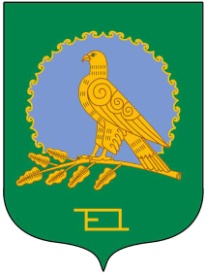 РЕСПУБЛИКА БАШКОРТОСТАНСОВЕТ СЕЛЬСКОГО ПОСЕЛЕНИЯЗЕЛЕНОКЛИНОВСКИЙ СЕЛЬСОВЕТМУНИЦИПАЛЬНОГО РАЙОНААЛЬШЕЕВСКИЙ РАЙОН452116, д.Зеленый Клин , ул. Школьная, 1Тел./факс  8(34754)3-87-43e-mail: zelenyiklin@mail.ruНаименование программы- Программа комплексного развития систем коммунальной инфраструктуры сельского поселения Зеленоклиновский  сельсовет муниципального района Альшеевский район  на 2015 – 2023 г.г.»;Основание для разработки Программы- Федеральная целевая программа «Комплексная программа модернизации и реформирования ЖКХ на 2010-2020 годы.»- Федеральный закон от 6 октября 2003г. № 131-ФЗ «Об общих принципах организации местного самоуправления в Российской Федерации»; - Федеральный закон от 30 декабря . № 210-ФЗ «Об основах регулирования тарифов организаций коммунального комплекса»;-  Генеральный план развития муниципального образования;- Постановление Правительства РФ от 14 июня 2013 г. № 502 «Об утверждении требований к программам комплексного развития систем коммунальной инфраструктуры поселений, городских округов»;- Федеральный закон от 30 декабря 2012 г. № 289-ФЗ «О внесении изменений в Градостроительный кодекс Российской Федерации и отдельные законодательные акты Российской Федерации» Заказчик Программы-  Администрация сельского поселения   Зеленоклиновский    с/сРазработчик Программы - Администрация сельского поселения Зеленоклиновский    сельсовет муниципального района Альшеевский район; МУП «МХ ОКС»Исполнители Программы- Администрация сельского поселения   Зеленоклиновский    сельсовет муниципального района Альшеевский районЦели Программы - комплексное решение проблемы перехода к устойчивому функционированию и развитию коммунальной сферы;- улучшение качества коммунальных услуг с одновременным снижением нерациональных затрат при соответствии требованиям экологических стандартов;- обеспечение коммунальными ресурсами новых потребителей в соответствии с потребностями жилищного строительства;- повышение надежности и эффективности функционирования коммунальных систем жизнеобеспечения населения;- повышение уровня благоустройства и улучшение экологической обстановки.Задачи Программы - Комплексное развитие систем коммунальной инфраструктуры, повышение надежности и качества предоставляемых услуг;- Совершенствование финансово-экономических, договорных отношений в жилищно-коммунальном комплексе, обеспечение доступности для населения стоимости жилищно-коммунальных  услуг;- Программное управление энерго- и  ресурсосбережением и повышением энергоэффективности коммунальной инфраструктуры;- Обеспечение более комфортных условий проживания населения сельского поселения.-   Снижение потребления энергетических ресурсов.-  Снижение потерь при поставке ресурсов потребителям.-  Улучшение экологической обстановки в сельском поселении.- Повышение уровня газификации населённых пунктов сельского поселения Зеленоклиновский     сельсовет МР Альшеевский районЦелевые показатели программы-снижение количества потерь воды;- повышение качества предоставляемых услуг жилищно-коммунального комплекса;-улучшение санитарного состояния территории сельского поселения  Зеленоклиновский    сельсовет;  -улучшение экологического состояния окружающей среды;Срок реализации Программы2015 – 2023 годыИсточники финансирования Программы- средства республиканского бюджета;- средства районного бюджета;- средства бюджета сельского поселения.Бюджетные ассигнования, предусмотренные в плановом периоде 2015-2023 годов, будут уточнены при формировании проектов бюджета поселения с учетом  изменения ассигнований районного бюджета.Прогноз ожидаемых социально-экономических результатов реализации Программы 1. В сфере водоснабжения:- капитальный ремонт и строительство новых артезианских скважин;-  капитальный ремонт и строительство новых водопроводных сетей;- соответствие параметров качества питьевой воды установленным нормативам СанПин; - благоустройство санитарной зоны скважин и ремонт ограждений;- мероприятия по уменьшению водопотребления (установка приборов учета);- устройство для нужд пожаротушения подъездов с твердым покрытием для возможности  забора воды пожарными машинами непосредственно из водоемов;- внедрение прогрессивных технологий и оборудования. 2. В сфере газификации:- завершение газификации домовладений не подключенных к газораспределительным сетям;-  мероприятия по уменьшению газопотребления (установка приборов учета);3. В сфере электроснабжения:- реконструкция сетей наружного освещения  улиц;- оснащение приборами учета;- внедрение современного электроосветительного оборудования, обеспечивающего экономию электрической энергии.4. Организация сбора и вывоза ТБО: - обеспечение надлежащего сбора  и транспортировки ТБО; - улучшение санитарного состояния территорий сельского поселения;- стабилизация  и последующее уменьшение образования бытовых отходов;- улучшение экологического состояния сельского поселения;       Контроль за исполнением ПрограммыКонтроль за ходом реализации мероприятий Программы возлагается на сектор ЖКХ администрации муниципального района Альшеевский район и  администрацию сельского поселения  Зеленоклиновский     сельсовет МР Альшеевский район. Перечень  сельских  населенных  пунктовКоличество  хозяйствЧисленность  постоянного  населения, человекЧисленность  постоянного  населения, человекЧисленность  постоянного  населения, человекПеречень  сельских  населенных  пунктовКоличество  хозяйствВсегов  том, числев  том, числеПеречень  сельских  населенных  пунктовКоличество  хозяйствВсегоЗарегистрировано  по  месту  жительстваПроживающих  1  год  и  более  и не  зарегистрированных  по  месту  жительстваД. Зеленый Клин134429429Д. Красный Клин81293293С. Новоконстантиновка37104104ВСЕГО252826826Показателиед. измерениязначениеОбщая протяженность дорог, в т.ч.км9,788-протяженность дорог с твердым покрытиемкм1,0- протяженность грунтовых дорогкм8,788Годы200620072008200920102011201220132014чел.792812825846859865852846843Наименование населённого пунктаТехническое состояние системы водоснабжения (% износа, потребность в техническом улучшении)Техническое состояние системы водоснабжения (% износа, потребность в техническом улучшении)Техническое состояние системы водоснабжения (% износа, потребность в техническом улучшении)Степень подверженности загрязнения источников водоснабженияНаличие разведанных запасов питьевой воды подземных источниковОбъёмы питьевой воды на период ЧС м куб./сут.Наименование населённого пункта Источник водоснабженияНапорно-регулирующие сооруженияВодопроводная сетьСтепень подверженности загрязнения источников водоснабженияНаличие разведанных запасов питьевой воды подземных источниковОбъёмы питьевой воды на период ЧС м куб./сут.Д. Зеленый Клин8050Санитарная охранная зона  не имеетсянетД. Красный Клин8050нетС. Новоконстантиновка8050нет№п/пНаименованиеобъектаАдресобъектаДлина, км.Д уммМатериалТехническое состояниеПож.ГидрантБалансо держатель1.Водопроводная сеть, 1985 г. Д. Зеленый Клин2,814100металические удовлетв.-бесхозяйные, в стадии оформления в муниципальную собственность2.Водопроводная сеть, 1985г..Д. Красный Клин1,954100металическиеудовлетв.-бесхозяйные, в стадии оформления в муниципальную собственность3Водопроводная сеть, 1985г. С. Новоконстантиновка1,958100металическиеудовлетв.-бесхозяйные, в стадии оформления в муниципальную собственность         №п/п         №п/п          НаименованиеводопотребителейНаселение, чел.Население, чел.Норма водопотребления л/сут-чел.Количество потребляемой воды на расчетный срок, м3/сут.Количество потребляемой воды на расчетный срок, м3/сут.         №п/п         №п/п          НаименованиеводопотребителейСущ.Расчетный срокНорма водопотребления л/сут-чел.Qсут.ср.Qсут. max/11234567Д. Зеленый КлинД. Зеленый КлинД. Зеленый КлинД. Зеленый КлинД. Зеленый КлинД. Зеленый КлинД. Зеленый КлинД. Зеленый Клин1Жилые дома с водо-проводом и местными водонагревателямиЖилые дома с водо-проводом и местными водонагревателями378410230951142Расход воды на полив территорииРасход воды на полив территории-/--/-3020243Местное производство и неучтенные расходы, %Местное производство и неучтенные расходы, %15%--17,320,76                Итого:                Итого:                Итого:                Итого:                Итого:                Итого:132,3158,76д.Красный Клинд.Красный Клинд.Красный Клинд.Красный Клинд.Красный Клинд.Красный Клинд.Красный Клинд.Красный Клин   1   123456711Жилые дома с водо-проводом и местными водонагревателями238250230607222Расход воды на полив территории-/--/-30101233Местное производство и неучтенные расходы, %15%--10,512,6             Итого;             Итого;             Итого;             Итого;             Итого;             Итого;80,596,6с.Новоконстантиновка с.Новоконстантиновка с.Новоконстантиновка с.Новоконстантиновка с.Новоконстантиновка с.Новоконстантиновка с.Новоконстантиновка с.Новоконстантиновка    1   123456711Жилые дома с водо-проводом и местными водонагревателями99115230303622Расход воды на полив территории-/--/-305633Местное производство и неучтенные расходы, %15%--5,256,3             Итого:             Итого:             Итого:             Итого:             Итого:             Итого:40,2548,3№ п/пнаименование мероприятий и объектовнеобходимая сумма, тыс. руб.1Проектирование работ по инженерно- изыскательным работам с целью разведке и оценки запасов подземных вод1002Проведению работ по инженерно- изыскательным работам с целью разведке и оценки запасов подземных вод6203Разработка ПСД по новому строительству и реконструкции водопроводных сетей и сооружений с государственной экспертизой ПСД, а также получение заключения о достоверности сметной стоимости ПСД35004Проведение работ по новому строительству и реконструкции водопроводных сетей и сооружений399005Разработка ПСД на капитальный ремонт водопроводных сетей и сооружений1006Проведение работ по капитальному ремонту водопроводных сетей и сооружений8007Разработка проектов зон санитарной охраны существующих водозаборов с получением экспертного, санитарно- эпидемиологического заключений, оценка запасов каптированных вод7008Проведение работ по формированию ограждения зон санитарной охраны существующих водозаборов1009Получение (продление) паспорта на скважину42010Проведение полного хим. анализа подземных вод согласно перечня определенного СаНПиН 1074-01, включая радиологический и бактериологический показатели9411Устройство для нужд пожаротушения подъездов с твердым покрытием для возможности забора воды пожарными машинами непосредственно из водоемов и 20012Установка гидрантов для целей пожаротушения100